104保管7696號 
機車1台 (以現場實物為準)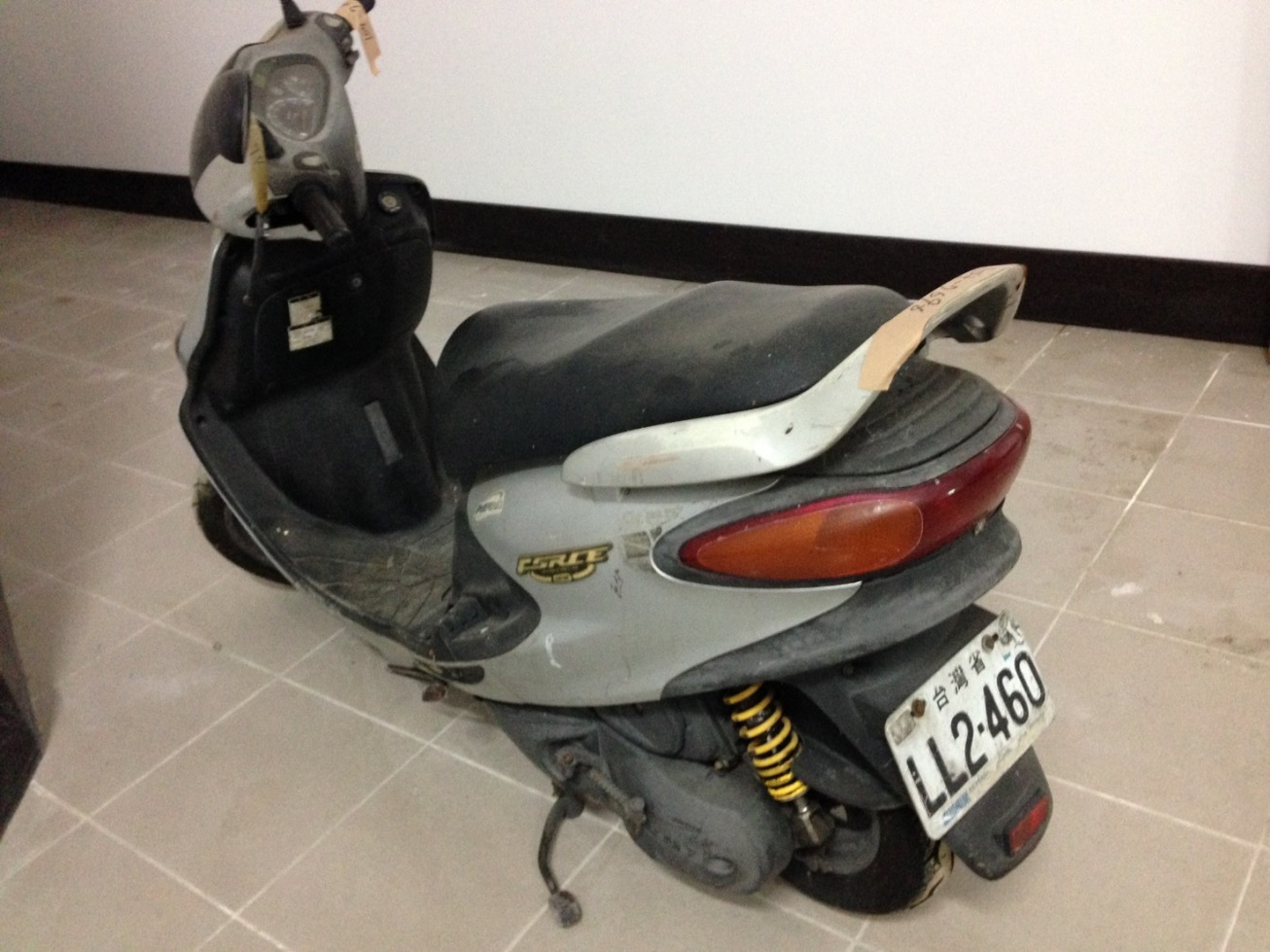 